Wielkopolski Urząd Wojewódzki w Poznaniu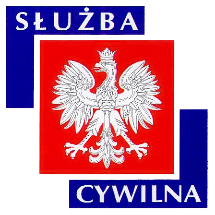 Ogłoszenie o naborze z dnia 15 lipca 2019 r.WYMIAR ETATU: 1 STANOWISKA: 1 Dyrektor Generalny poszukuje kandydatów\kandydatek na stanowisko:starszy specjalistado spraw: obywatelstwaw Wydziale Spraw Obywatelskich WUW w Poznaniu nr ref. 109/19MIEJSCE WYKONYWANIA PRACY:Poznań
ul. Kościuszki 95 ADRES URZĘDU:Al. Niepodległości 16/18 
61-713 Poznań WARUNKI PRACY• praca administracyjno-biurowa z wykorzystaniem komputera oraz urządzeń biurowych 
• zadania wykonywane w siedzibie oraz poza siedzibą urzędu 
• stanowisko znajduje się na parterze budynku biurowego 
• stanowisko pracy wyposażone w meble biurowe dostosowane do wymagań określonych dla takich stanowisk pracy 
• praca przy monitorze ekranowym powyżej 4 godz. na dobę z koniecznością przemieszczania się w pomieszczeniu po wymaganą dokumentację 
• klatka schodowa ze stromymi schodami, z poręczami 
• drzwi wejściowe do pokoi biurowych o szerokości 90 cm 
• budynek nie jest wyposażony w windy osobowe 
• budynek zabytkowy, nie posiada podjazdu dla osób niepełnosprawnych poruszających się na wózkach inwalidzkich 
• pomieszczenia higieniczno-sanitarne nie są przystosowane dla osób niepełnosprawnych 

Pracownikom oferujemy: 
• stabilne zatrudnienie na podstawie umowy o pracę 
• dodatek stażowy 
• dodatkowe wynagrodzenie roczne 
• nagrody wypłacane z funduszu nagród uzależnione od osiąganych wyników pracy 
• możliwość podnoszenia kwalifikacji i rozwoju zawodowego (szkolenia w oparciu o indywidualny program rozwoju zawodowego, możliwość dofinansowania do studiów podyplomowych i kursów językowych) 
• dofinansowanie wypoczynku oraz różnych form aktywności kulturalno-oświatowej i sportowo-rekreacyjnej w ramach zakładowego funduszu świadczeń socjalnych 
• możliwość skorzystania z atrakcyjnej oferty ubezpieczenia grupowego 
• pracę w siedzibie Urzędu położonej w dogodnej lokalizacji w centrum miasta 
• ruchomy system czasu pracyZAKRES ZADAŃprowadzenie postępowań administracyjnych w ramach procedury potwierdzenia posiadania lub utraty obywatelstwa polskiego, w tym przygotowywanie projektów decyzjiprowadzenie postępowań w ramach procedury nadania obywatelstwa polskiego, w tym sporządzanie opinii dotyczących przyjętych wniosków, oraz przekazanie wniosków wraz z opinią w celu podjęcia rozstrzygnięcia Prezydentowi RP za pośrednictwem Ministra Spraw Wewnętrznych i Administracjiprowadzenie postępowań administracyjnych w ramach procedury uznania za obywatela polskiego, w tym przygotowywanie projektów decyzjiprowadzenie postępowań w ramach procedury zrzeczenia się obywatelstwa polskiego oraz przekazywanie wniosków wraz z zebraną dokumentacją w celu podjęcia rozstrzygnięcia Prezydentowi RP za pośrednictwem Ministra Spraw Wewnętrznych i Administracjiprowadzenie Punktu Obsługi Klienta, w tym: przyjmowanie wniosków w sprawach obywatelstwa polskiego, udzielanie informacji na temat obowiązujących procedur i/lub stanu spraw, obsługa skrzynki poczty elektronicznej obywatelstwo@poznan.uw.gov.plprowadzenie i aktualizacja rejestrów przyjętych wniosków i wydanych decyzji w systemie teleinformatycznym Pobyt, rejestrze elektronicznym wojewody pn. Rejestr nadań i utrat obywatelstwa polskiego i w formie papierowej oraz udostępnianie zgromadzonych informacji upoważnionym organominicjowanie aktualizacji/aktualizacja rejestru PESEL w zakresie posiadania/utraty obywatelstwa RPWYMAGANIA NIEZBĘDNEwykształcenie: wyższe magisterskie znajomość ustawy o wojewodzie i administracji rządowej w województwie, ustawy o obywatelstwie polskim, ustawy Kodeks postępowania administracyjnego, ustawy o ochronie danych osobowych, ustawy o służbie cywilnejumiejętność stosowania prawa w praktyceasertywność i umiejętność argumentacjidobra organizacja pracy własnejumiejętność współpracy w zespoleumiejętność nawiązywania relacji i skutecznej komunikacjiznajomość obsługi komputera (pakiet MS Office)posiadanie obywatelstwa polskiegokorzystanie z pełni praw publicznychnieskazanie prawomocnym wyrokiem za umyślne przestępstwo lub umyślne przestępstwo skarboweWYMAGANIA DODATKOWEwykształcenie: wyższe prawnicze lub administracyjne doświadczenie zawodowe: w jednostkach sektora finansów publicznych w realizacji zadań związanych z prowadzeniem postępowań administracyjnych znajomość ustawy o repatriacji, ustawy o cudzoziemcach, ustawy o Karcie Polaka, ustawy o ewidencji ludności, ustawy o dowodach osobistych, ustawy Prawo o aktach stanu cywilnego, ustawy o dokumentach paszportowych, ustawy o opłacie skarbowej, ustawy Kodeks rodzinny i opiekuńczy - w zakresie dotyczącym małżeństw i stosunku rodzice-dzieciznajomość geografii politycznej oraz historiiumiejętność działania w sytuacjach stresowych oraz łagodzenia postaw roszczeniowychDOKUMENTY I OŚWIADCZENIA NIEZBĘDNECV i list motywacyjnyKopie dokumentów potwierdzających spełnienie wymagania niezbędnego w zakresie wykształceniaKandydaci aplikujący online zobowiązani są do dostarczenia własnoręcznie podpisanych oryginałów wszystkich wymienionych poniżej oświadczeń najpóźniej w dniu przystąpienia do pierwszego etapu postępowania kwalifikacyjnego. Niedostarczenie tych dokumentów będzie jednoznaczne z rezygnacją z naboruOświadczenie o zapoznaniu się z informacją o prywatności zamieszczoną na stronie UrzęduOświadczenie o posiadaniu obywatelstwa polskiegoOświadczenie o korzystaniu z pełni praw publicznychOświadczenie o nieskazaniu prawomocnym wyrokiem za umyślne przestępstwo lub umyślne przestępstwo skarboweDOKUMENTY I OŚWIADCZENIA DODATKOWEkopia dokumentu potwierdzającego niepełnosprawność - w przypadku kandydatek/kandydatów, zamierzających skorzystać z pierwszeństwa w zatrudnieniu w przypadku, gdy znajdą się w gronie najlepszych kandydatek/kandydatówTERMINY I MIEJSCE SKŁADANIA DOKUMENTÓWDokumenty należy złożyć do: 25 lipca 2019 r.Decyduje data: stempla pocztowego / osobistego dostarczenia oferty do urzęduMiejsce składania dokumentów:
ZACHĘCAMY DO SKORZYSTANIA Z MOŻLIWOŚCI APLIKOWANIA ONLINE DOSTĘPNEJ NA STRONIE: www.poznan.uw.gov.pl/oferty-pracy 

Dokumenty można również składać osobiście lub przesyłać na adres: 
Wielkopolski Urząd Wojewódzki w Poznaniu 
Al. Niepodległości 16/18 
61-713 Poznań 
Punkt Informacyjny w holu Urzędu 
(z podaniem w ofercie nr ref. 109/19) DANE OSOBOWE - KLAUZULA INFORMACYJNAInformacja o prywatności (zgodnie z Ogólnym Rozporządzeniem o Ochronie Danych Osobowych z dnia 27 kwietnia 2016 r.) zamieszczona została na stronie internetowej WUW pod adresem: www.poznan.uw.gov.pl/oferty-pracyINNE INFORMACJE:W miesiącu poprzedzającym datę upublicznienia ogłoszenia wskaźnik zatrudnienia osób niepełnosprawnych w urzędzie, w rozumieniu przepisów o rehabilitacji zawodowej i społecznej oraz zatrudnianiu osób niepełnosprawnych, nie wynosi co najmniej 6%.APLIKUJ NA TO STANOWISKO ONLINE POPRZEZ FORMULARZ ZGŁOSZENIOWY DOSTĘPNY NA STRONIE: www.poznan.uw.gov.pl/oferty-pracy 
Osoba zatrudniona na ww. stanowisku, zgodnie z art. 78 ust. 4 Ustawy z dnia 21 listopada 2008 r. o służbie cywilnej, nie może łączyć zatrudnienia w służbie cywilnej z mandatem radnego. 
Do składania ofert zachęcamy również osoby niepełnosprawne. 
Wzór wymaganych oświadczeń zamieszczony jest pod adresem: 
www.poznan.uw.gov.pl/sites/default/files/zalaczniki/wzor_oswiadczen_-_nabory.pdf 
Oświadczenia należy opatrzyć odręcznym podpisem wraz z datą. 
Kandydaci zakwalifikowani do kolejnych etapów naboru zostaną powiadomieni o ich terminie telefonicznie, drogą elektroniczną lub pocztową. 
Wyniki naboru opublikowane będą po zakończeniu naboru w BIP KPRM, BIP WUW oraz w siedzibie Urzędu. 
Oferty osób niezatrudnionych zostaną zniszczone po upływie 3 miesięcy od dnia zakończenia naboru. 
Proponowane wynagrodzenie zasadnicze brutto: 2900-3000 zł. 
Dodatkowe informacje, w tym o kolejnych etapach naboru, można uzyskać pod nr tel. 61 854 19 91, 61 854 11 87. 
Nasz urząd jest pracodawcą równych szans i wszystkie aplikacje są rozważane z równą uwagą bez względu na płeć, wiek, niepełnosprawność, rasę, narodowość, przekonania polityczne, przynależność związkową, pochodzenie etniczne, wyznanie, orientacje seksualną czy też jakąkolwiek inną cechę prawnie chronioną. 